ASWATHY							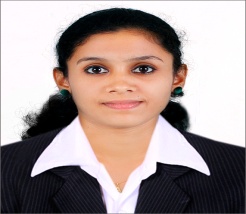 Dubai, U.A.EE-mail: aswathy.379480@2freemail.com	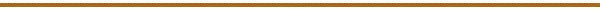 Skilled engineering professional with Bachelor of engineering in Computer Science and more than 1 year experience in developing, programming, designing, testing, deploying and supporting in IT sector.Aggressive in identifying and resolving client issues. Strong team member to motivate team members to convey client request within stipulated timelines. Excels in unpredictable and hectic environment.PROFILE SYNOPSISOne year and 3 months experience as Business Development officer at Techno Park.More than 6 months experience in customer care and technical support	Good experience in ERP Software utilized in Cochin Shipyard Ltd during internshipExperienced  in cloud accounting softwareDOMAIN SKILLSDeveloped project on dot net for using virtual machines (VMs) and storage hosted by the clouds.Handling clients and their technical queries.WORK HISTORYTECHNO PARK, Kerala, India								July2016 –September 2017Job Title:BDO				Industry: Information TechnologyDeliverables & Accomplishments:Consultation with clients to understand project scope.Suggest the best possible platform to execute the project.Provide estimation of the project to client.Negotiate with client based on financial implications and its benefitManagement ,optimization, computational modelingMain responsibilities:Worked on ERP software to co-ordinate the entire business.Correct errors while executing in pilot testDevelop the program to remove bugsFinal execution of software program.Network maintenanceEnsure proper firewall protection in every department.Database managementSecure the data of company in data storage roomEnsure proper working of fire alarms and smoke detectorSTATIC PHONES USA, Cochin,India							December 2015 – July 2016Job Title: Customer Care and Technical Support					Industry: Electronics		Deliverables & Accomplishments:Responsible for dealing with customer enquiries by telephone,email,letter or face to faceEnsuring that a customer’s problem is brought to a satisfactory conclusionInvolved  in developing  a customer service policyCollecting and analyzing data to monitor the level of customer serviceMaking sure that all health and safety procedures are adhered to completing all administrative tasks and updating recordsOccasionally having to work in the company Call Centre	Booking  appointments for sales representatives to visit potential customersKARAVALI POLYTECHNIC, Mangalore, India					               January 2015 – July 2015Job Title: Lecturer								               Industry: EducationDeliverables & Accomplishments:Responsible for teaching and research dutiesClassroom management with outstanding communication and interpersonal skillsResponsible for the departmental administrative tasksProviding  mentoring, advice and support to students on a individual levelActively leading class discussions and encouraging debateInvolve in development of professional courses including planning, implementing and assessingEvaluating student’s area of expertise.ACADEMIC PROJECTCost Effective Resource Provisioning for map reduce using UAPIHost services in cloud.MapReduce production  workloads to manage traffic Automatically  create the best cluster configuration  for the jobsEffectively multiplexing the available cloud resourcesACADEMIC CREDENTIALSB. Engineering in Computer Science from KIT College of Engineering, Karnataka, India in 2016.CERTIFICATIONSInternship certificate from Cochin Shipyard Limited, Kerala in 2016.SOFTWARE PROFICIENCYMicrosoft Office			Programming language (C, CPP, Java)	     HTML            	Adobe Photoshop	LINGUISTIC PROFICIENCYEnglish				Malayalam		Kannada		Tamil             HindiPERSONAL DOSSIERDate of Birth		:	3rd October 1993Gender			:	FemaleMarital Status		:	SingleNationality		:	IndianVisa status		:	Visit Visa (Transferable)*Reference available on request.